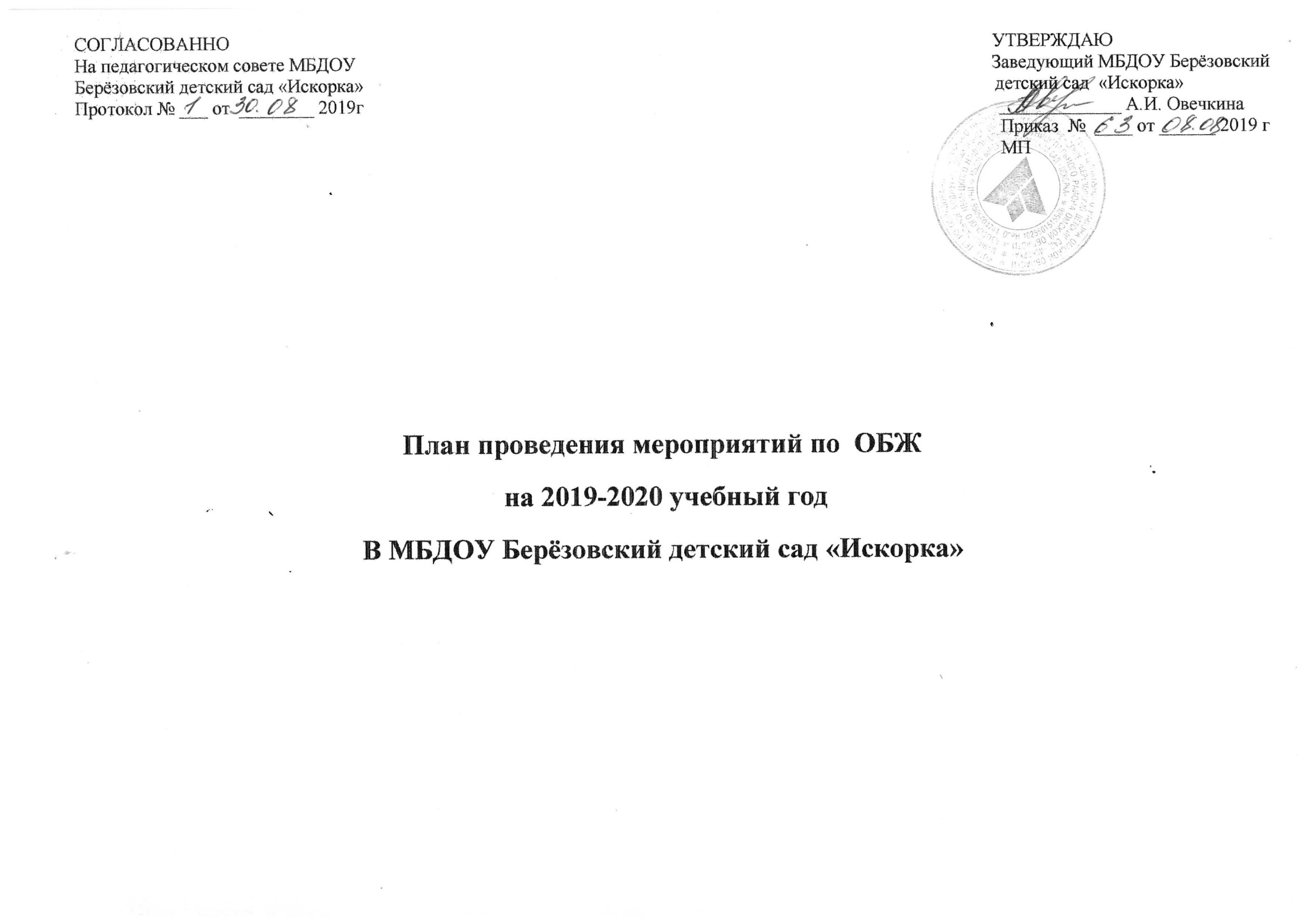 месяцНеделя 1 младшая «Гномики»2 младшая «Пчелки»Средняя группа Старшая группа Подготовительная группа Подготовительная группа Сентябрь1 неделяРассматривание иллюстраций «Чистый и грязный малыш»Беседа «Как можно играть в игрушки»,Беседа «Опасные ситуации: контакты с незнакомыми людьми на улице»Инсценировка «Правила безопасности узнали, детьми воспитанными стали»Театральная играПравила ОБЖ мы узнали, детьми воспитанными сталиТеатральная играПравила ОБЖ мы узнали, детьми воспитанными сталиСентябрь2 неделяПроведение комплексного занятия по КГН«Водичка, водичка, умой моё личико»Дидактическая игра «Светофор»Рассматривание иллюстраций «Кошкин дом»НОД «Огонь – друг или враг»Игра«Ядовитые грибы и ягоды»Игра«Ядовитые грибы и ягоды»Сентябрь3 неделяЧтение К.Чуковский «Мойдодыр»Чтение Я. Тайская «По грибы»Беседа «Не собирай не знакомые грибы»Лепка «Витаминная корзинка»Беседа«Бездомные животные»Беседа«Бездомные животные»Сентябрь4 неделяДидактическая игра «Чего не стало»Беседы по картинкамПо русской народной сказке «Колобок», «Как вести себя с незнакомыми людьми?»,Сюжетно ролевая игра «В гостях у Айболита»Развлечение«Путешествие в страну здоровья»Беседа«Профессия пожарного»Беседа«Профессия пожарного»Октябрь1 неделяБеседа К.Г.Н «Какой я хороший, какой я пригожий»Беседа «Овощи и фрукты – полезные продукты», Ситуативный разговор «Осторожным будь!»Беседа «Если ты гуляешь один»БеседаОгонь и «укротитель огня»БеседаОгонь и «укротитель огня»Октябрь2 неделяИгра с детьми «Покажи на себе»Беседа по картинкам «Как общаться с  незнакомыми животными?» Чтение стихотворения «Футбольный мяч».Чтение сказки «Война грибов с ягодами»Игровая ситуацияО правилах важных пожаробезопасныхИгровая ситуацияО правилах важных пожаробезопасныхОктябрь3 неделяРассматривание иллюстраций «Вот я какой»(повторение частей тела)Чтение «Кошкин дом», А.Дмитриев «Бездомная кошка», Г.Новицкая «Дворняшка»Беседа «Осторожно, грипп!»Игра-загадка «Если возник пожар»Рассматривание иллюстрации«Съедобные ягоды и ядовитые растения»Рассматривание иллюстрации«Съедобные ягоды и ядовитые растения»Октябрь4 неделя Физкультминутка «Божья коровка»Просмотр мультфильма«Про бегемота, который боялся прививок Просмотр мультфильма «Пожар в квартире» (Кот Леопольд)КВН «Знай и выполняй правила безопасности»Досуг «Дорога к доброму здоровью»Досуг «Дорога к доброму здоровью»5 неделя Чтение стихотворения А.Барто «Мишка»Пальчиковая игра «Дружат в нашей группе девочки и мальчики»Подвижная игра «Огонь - друг и враг»Ноябрь1 неделяБеседа «Это не игрушки, это опасно»Беседа «Если простудился»Чтение «Дорожная сказка»Беседа «Если дома остался один»Игра - инсценировка«Когда мамы нет дома»Игра - инсценировка«Когда мамы нет дома»Ноябрь2 неделяИгровая ситуация «Раз, раз и огонь погас»Чтение С.Михалков «Моя улица» Чтение рассказа «Бумажный самолетик»Инсценировка «Служба «02» спешит на помощь»Беседа«Что мы должны знать о буре и урагане»Беседа«Что мы должны знать о буре и урагане»Ноябрь3 неделяДид/игра «Доскажи словечко»Беседы по сюжетным картинкам «Не бери опасные предметы», Беседа «Витамины в жизни человека»Подвижная игра «При пожаре не зевай, огонь водою заливай»Ситуация общения«Откуда берутся болезни»Ситуация общения«Откуда берутся болезни»Ноябрь4 неделяПодвижная игра «Догони меня»Дидактиеская игра «Найди ошибку на картинке»Игра-беседа «Наши руки»	Игра – беседа «Службы «01», «02», «03» всегда на страже»Игра - беседа«Волшебные телефоны»Игра - беседа«Волшебные телефоны»Декабрь1 неделяБеседа «Небезопасные зимние забавы»Беседа «как снег опасен для здоровья»Ситуативный разговор «Правила безопасности на льду».Беседа «Берегись мороза»Игра – загадка«Если возник пожар»Игра – загадка«Если возник пожар»Декабрь2 неделяИгровая ситуация «Метение снежных комочков»Наблюдения за животными                                                                 «Чужая собака»,Сюжетно-ролевая игра «Больница»НОД «Основные правила пожарной безопасностиЧтение«Тили –бом, тили-бом, загорелся кошкин дом»Чтение«Тили –бом, тили-бом, загорелся кошкин дом»Декабрь3 неделяРассматривание иллюстраций «Зимние забавы»Игровая ситуация », «Спички детям не игрушка», Беседа «Как вести себя на горкеБеседаОпасные предметы домаИгровое упражнениеИгровое упражнениеДекабрь4 неделяСюжетно-ролевая игра ««Уборка снега»Дидактическая игра «Что висит на ёлке?»Беседа Опасные хлопушкиЧтение «Зимние каникулы»Беседа«Зимние каникулы»Беседа«Зимние каникулы»Январь2 неделяБеседа «Какую воду можно пить»Беседа «Осторожно, скользкая дорога!»,Ситуативный разговор «Контакты с животными».Беседа «Умеешь ли ты обращаться с животными»Драматизация«Спичка-невеличка»Драматизация«Спичка-невеличка»Январь3 неделяДидактическая игра «Разложи витаминки по цвету»Конструктивные игры     «Машины едут по дороге»                            Дидактическая игра «Хорошо-плохо»Беседа «Зимние забавы»Беседа«Незнакомые предметы»Беседа«Незнакомые предметы»Январь4 неделяЛепка «Витаминки в баночке»Игровая ситуация «Всем ребятам надо знать как по улице шагать» Сюжетно-ролевая игра «Ветеринарная лечебница»Игра – соревнование «Сбей мяч» Настольно – печатная игра«Экстренные ситуации»Настольно – печатная игра«Экстренные ситуации»Февраль1 неделяРассматривание иллюстраций «Уроки безопасности»Беседа «Витамины для здоровья»,Рисование «Берегись мороза»Беседа «Откуда берутся болезни»Дидактическая игра«Разложи по порядку»Дидактическая игра«Разложи по порядку»Февраль2 неделяЧтение стихотворения А. Бальмонт «Кошкин дом»Подвижная игра «Автомобили  и светофор»                                                    Рисование «Портрет друга»Игра - ситуация«Ты нашел аптечку»Беседа«Сохрани свое здоровье сам»Беседа«Сохрани свое здоровье сам»Февраль3 неделяИгра-ситуация «Скажи Мишке можно или нельзя»Беседа по картинкам «Будем спортом заниматься»,  Настольная игра «Неизвестный предмет»Дидактическая игра «Как хорошо я знаю, что нужно делать при пожаре»Чтение«Обходи скользкие места»Чтение«Обходи скользкие места»Февраль4 неделяЧтение сказки «Волк и семеро козлят»Дидактическая игра «Можно - нельзя» (опасные предметы)Разрезные картинки «Электроприборы».Чтение сказки «Красная шапочка»Настольно – печатная игра«Один дома»Настольно – печатная игра«Один дома»Март1 неделяРассматривание иллюстраций «Уроки безопасности»Игра-расследование«Где растут сосульки?»Чтение и обсуждение сказки Незнакомые люди, с которыми нельзя никуда ходитьМоделирование ситуации: «Не каждыйвстречный — друг сердечный»Дидактическая игра«Разложи по порядку»Дидактическая игра«Разложи по порядку»Март2 неделяМоделирование ситуации «Опасно - неопасно»Чтение С.Михалков «Скверная история»Ситуативный разговор «Осторожно, сосульки!»	Рассказ — беседа ««Наши друзья и недруги»Беседа«Сохрани свое здоровье сам»Беседа«Сохрани свое здоровье сам»Март3 неделяЧтение В. Маяковский «Что такое хорошо и что такое плохо»Беседа «Осторожно, скользкая дорога!» Чтение сказки «Волшебные вороны»Театрализация «В гостях у Айболита»Чтение«Обходи скользкие места»Чтение«Обходи скользкие места»Март4 неделяСюжетно-ролеваяигра «Больница»Игра на координацию речи с движением «Вот мы в автобусе сидим…»Подвижная игра «Найди свой дом»Чтение «Сказка не страшная, а пожаробезопасная» Настольно – печатная игра«Один дома»Настольно – печатная игра«Один дома»Апрель1 неделяРассматривание иллюстраций «Виды транспорта»Беседа по сказкам «Маша и медведь», «Волк и козлята»  «Бумажный самолетик» повторБеседа«Осторожно, сосульки!»Дидактическая игра«Если возник пожар»Дидактическая игра«Если возник пожар»Апрель2 неделяБеседа «Не попади в беду на дороге»Рассматривание по картинкам «Осторожно, тонкий лёд!»  Беседа «Земля - наш общий дом»Викторина «Основные правила пожарной безопасности»Беседа«Кошка и собака -наши соседи»Беседа«Кошка и собака -наши соседи»Апрель3 неделяСюжетно-ролевая игра «Шофёры»Беседа «Правила поведения возле воды»,Сюжетно ролевая игра «Мы - пассажиры»Рассматриваниеиллюстраций «Игры во дворе»Дидактическая играДоскажи словечко»Дидактическая играДоскажи словечко»Апрель4 неделяЧтение Т. Фетисов «Куда спешат машины»Игровая ситуация «Как вести себя с чужими людьми?»«Чувства и эмоции».Беседа «Осторожно, гроза!»Рассматривание плаката«Правила чистюль»Рассматривание плаката«Правила чистюль»Май 1 неделяБеседа «Правила игр с песком»Игра-ситуация «Скажи Мишке можно или нельзя»Чтение Сказка  про электрический ток Беседа«Катание на велосипеде»Беседа«Что надо знать, чтобы избежать опасности во время грозы»Беседа«Что надо знать, чтобы избежать опасности во время грозы»Май 2 неделяЧтение А. Бальмонт «Кошкин дом»Рассматривание иллюстраций «Уроки безопасности»Чтение стихотворения  «Таблетки – не конфетки!Дидактическая игра «Съедобное – несъедобное»Игра – соревнование«Сбей мяч»Игра – соревнование«Сбей мяч»Май 3 неделяИнсценировка произведения А. Бальмонт «Кошкин дом»Чтение В. Маяковский «Что такое хорошо и что такое плохо» Рассматривание плаката «Правила безопасности»Рассматривание иллюстраций «Ядовитые растения»Игра – беседа«Солнечный удар»Игра – беседа«Солнечный удар»Май 4 неделяСюжетно-ролевая игра «У меня зазвонил телефон»Беседы по картинкам«Где дети катаются на велосипеде?»Беседа «Берегись насекомых!»Игра – беседа «Познакомимся с нашими соседями»Игра – ситуация«Что ты будешь делать, когда останешься дома один, без родителей, а в дверь позвонили?»Игра – ситуация«Что ты будешь делать, когда останешься дома один, без родителей, а в дверь позвонили?»